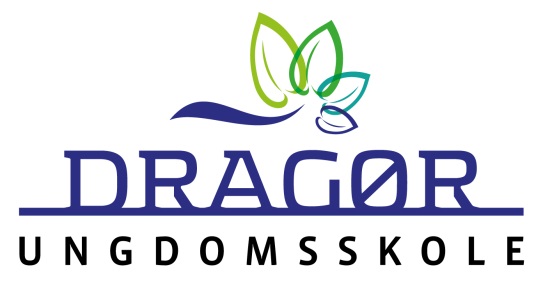 DRAGØR KOMMUNEUngdomsskolenKirkevej 8  2791 Dragør Email: ungdomsskolen@dragoer.dk Hjemmeside: www.dragoerungdomsskole.dk                  Telefon 2964 5208                  CVR-nr: 12881517Til forældre i 3. klasseBesøg på TAMU-centrets bondegård. Eleverne skal ud og se de nyfødte lam og kalve. En elev fra centret vil fortælle dem om dyrene og deres daglige arbejde med dem samt hvordan deres landbrug hænger sammen.Tider i 2023:	Tirsdag d. 18. april kl. 09:00-10:30	Dragør Skole		3. a	Tirsdag d. 18. april kl. 10:30-12:00	Dragør Skole		3. b	Onsdag d. 19. april kl. 09:00-10:30	St. Magleby Skole	3. b	Onsdag d. 19. april kl. 10:30-12:00	St. Magleby Skole	3. c	Torsdag d. 20. april kl. 09:00-10:30	Nordstrandskolen	3. dTorsdag d. 20. april kl. 10:30-12:00	Nordstrandskolen	3. e Fredag d. 21. april kl. 09:00-10:30	St. Magleby Skole	3. a	Fredag d. 21. april kl. 10:30-12:00	Nordstrandskolen	3. c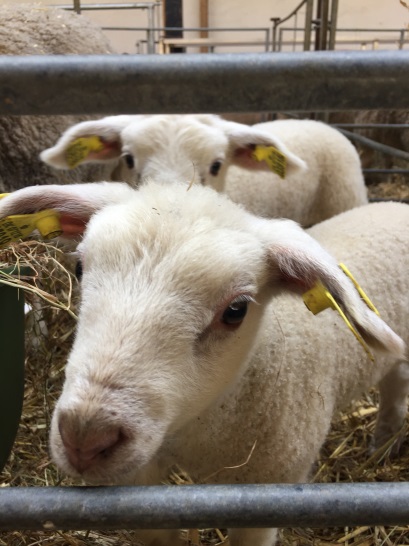 Husk madpakke, drikkedunk, evt. regntøj og fornuftigt fodtøj/gummistøvler.  Udpluk fra ”fælles mål” herunder.Mvh Ungdomsskoleleder Christoffer Søe Perspektivering i naturfag Perspektivering i naturfag Perspektivering i naturfag Perspektivering i naturfagEleven kan relatere viden fra natur/teknologi til sig selv og det nære områdeEleven kan relatere viden fra natur/teknologi til sig selv og det nære områdeEleven har viden om natur og teknologi i det næreEleven har viden om natur og teknologi i det næreEleven kan relatere viden fra natur/teknologi til sig selv og det nære områdeEleven kan relatere viden fra natur/teknologi til sig selv og det nære områdeEleven har viden om natur og teknologi i det næreEleven har viden om natur og teknologi i det næreEleven kan relatere viden fra natur/teknologi til sig selv og det nære områdeEleven kan relatere viden fra natur/teknologi til sig selv og det nære områdeEleven har viden om natur og teknologi i det næreEleven har viden om natur og teknologi i det næreEleven kan relatere viden fra natur/teknologi til sig selv og det nære områdeEleven kan relatere viden fra natur/teknologi til sig selv og det nære områdeEleven har viden om natur og teknologi i det næreEleven har viden om natur og teknologi i det nære Perspektivering i naturfag Perspektivering i naturfag Perspektivering i naturfag Perspektivering i naturfagEleven kan relatere viden fra natur/teknologi til andre regionerEleven kan relatere viden fra natur/teknologi til andre regionerEleven har viden om regionale forskelle og ligheder i natur og teknologiEleven har viden om regionale forskelle og ligheder i natur og teknologiEleven kan relatere viden fra natur/teknologi til andre regionerEleven kan relatere viden fra natur/teknologi til andre regionerEleven har viden om regionale forskelle og ligheder i natur og teknologiEleven har viden om regionale forskelle og ligheder i natur og teknologiEleven kan relatere viden fra natur/teknologi til andre regionerEleven kan relatere viden fra natur/teknologi til andre regionerEleven har viden om regionale forskelle og ligheder i natur og teknologiEleven har viden om regionale forskelle og ligheder i natur og teknologiEleven kan relatere viden fra natur/teknologi til andre regionerEleven kan relatere viden fra natur/teknologi til andre regionerEleven har viden om regionale forskelle og ligheder i natur og teknologiEleven har viden om regionale forskelle og ligheder i natur og teknologiEleven kan relatere viden fra natur/teknologi til andre regionerEleven kan relatere viden fra natur/teknologi til andre regionerEleven har viden om regionale forskelle og ligheder i natur og teknologiEleven har viden om regionale forskelle og ligheder i natur og teknologiEleven kan sætte naturfaglig og teknologisk udvikling i historisk perspektivEleven kan sætte naturfaglig og teknologisk udvikling i historisk perspektivEleven har viden om centrale naturfaglige og teknologiske udviklingerEleven har viden om centrale naturfaglige og teknologiske udviklingerEleven kan sætte naturfaglig og teknologisk udvikling i historisk perspektivEleven kan sætte naturfaglig og teknologisk udvikling i historisk perspektivEleven har viden om centrale naturfaglige og teknologiske udviklingerEleven har viden om centrale naturfaglige og teknologiske udviklingerEleven kan sætte naturfaglig og teknologisk udvikling i historisk perspektivEleven kan sætte naturfaglig og teknologisk udvikling i historisk perspektivEleven har viden om centrale naturfaglige og teknologiske udviklingerEleven har viden om centrale naturfaglige og teknologiske udviklingerTeknologi og ressourcerTeknologi og ressourcerTeknologi og ressourcerEleven kan fortælle om ressourcer fra hverdagenEleven har viden om ressourcer fra hverdagenEleven har viden om ressourcer fra hverdagenEleven kan fortælle om ressourcer fra hverdagenEleven har viden om ressourcer fra hverdagenEleven har viden om ressourcer fra hverdagenEleven kan fortælle om ressourcer fra hverdagenEleven har viden om ressourcer fra hverdagenEleven har viden om ressourcer fra hverdagenEleven kan fortælle om ressourcer fra hverdagenEleven har viden om ressourcer fra hverdagenEleven har viden om ressourcer fra hverdagenTeknologi og ressourcerTeknologi og ressourcerTeknologi og ressourcerEleven kan beskrive en proces fra ressource til færdigt produkt og fra produkt til ressourceEleven har viden om enkle produktions-kæderEleven har viden om enkle produktions-kæderEleven kan beskrive en proces fra ressource til færdigt produkt og fra produkt til ressourceEleven har viden om enkle produktions-kæderEleven har viden om enkle produktions-kæderEleven kan beskrive en proces fra ressource til færdigt produkt og fra produkt til ressourceEleven har viden om enkle produktions-kæderEleven har viden om enkle produktions-kæderEleven kan beskrive en proces fra ressource til færdigt produkt og fra produkt til ressourceEleven har viden om enkle produktions-kæderEleven har viden om enkle produktions-kæderEleven kan beskrive en proces fra ressource til færdigt produkt og fra produkt til ressourceEleven har viden om enkle produktions-kæderEleven har viden om enkle produktions-kæder